新 书 推 荐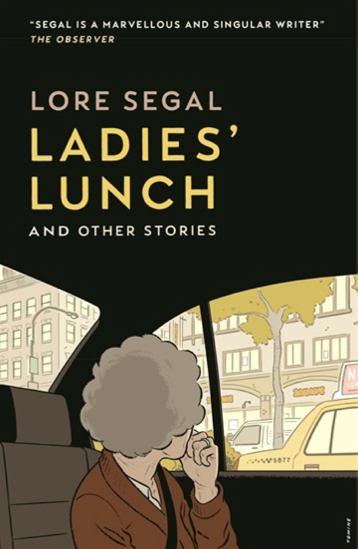 中文书名：《女士们的午餐》英文书名：LADIES’ LUNCH作    者：Lore Segal出 版 社：Sort of Books代理公司：ANA Lonodn/ANA/Conor Cheng出版时间：2023年3月代理地区：中国大陆、台湾页    数：192页审读资料：电子稿类    型：文学小说内容简介：	本书的作者是《纽约客》的宠儿，年过九十依然坚持写作和出版。	五位年过九十的老友相会于她们的月度“女士午餐”，她们这样每月相聚已经有几十年了。餐桌上，她们对于衰老的谜题和困扰感到困惑，也欢笑与此。其中一位老人因家庭生活而烦恼，其他几个伙伴便设计逗她开心。	洛尔·西格尔的短篇小说《女士们的午餐》于2017年刊登于《纽约客》（New Yorker），这篇短篇小说诙谐而辛辣，当时作者也已年过九十。随后，《纽约客》又刊登了四个续篇。在这部光彩夺目的选集中，西格尔重新回到这群九旬老人的故事，她们住在曼哈顿上城，博学而犀利，故事展开了对于友情和死亡的深刻洞察。	选集中的其他作品包括西格尔饱受赞誉的获奖作品，揭示了小说人物的生活世界。其中一个人物和作者一样，是儿童转移运动的难民。	这些故事构造精巧、内容深刻，凝结了一位伟大的美国作家的精神，告诉我们漫长的生命将带来什么。作者简介：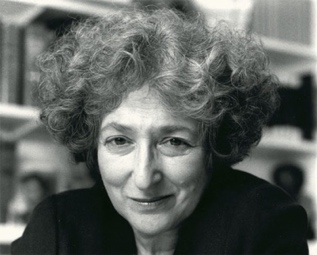 	洛尔·西格尔（Lore Segal）于1928年出生于维也纳，是一位知名的美国作家。她的作品Her First American获得了美国学院奖、欧·亨利奖以及普利策奖提名。她至今依然是《纽约客》的定期撰稿作家。她的小说Other People’s Houses（1964）由Sort of Books出版于2018年。媒体评价：“洛尔·西格尔的分析视角尖锐，是一位天生的作家。”----《纽约时报书评》（New York Times Book Review）“西格尔有惊人的能力，能够将庸常的生活细节融入人类情感的巅峰。”----《华盛顿邮报》（Washington Post）	“我总认为她的作品中有一种韧性和幽默……她的写作悲伤又有趣，二者兼具。”----珍妮弗·伊根（Jennifer Egan）	“如果美国有任何人称得上是智慧的老者，那便是洛尔·西格尔。”----夏罗姆·奥斯兰德（Shalom Auslander）谢谢您的阅读！请将反馈信息发至：程衍泽（Conor Cheng）安德鲁·纳伯格联合国际有限公司北京代表处北京市海淀区中关村大街甲59号中国人民大学文化大厦1705室邮编：100872电话：010-82504406传真：010-82504200Email：Conor@nurnberg.com.cn网址：http://www.nurnberg.com.cn
豆瓣小站：http://site.douban.com/110577/新浪微博：安德鲁纳伯格公司的微博_微博 (weibo.com)微信订阅号：ANABJ2002